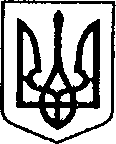 УКРАЇНАЧЕРНІГІВСЬКА ОБЛАСТЬН І Ж И Н С Ь К А    М І С Ь К А    Р А Д АВ И К О Н А В Ч И Й    К О М І Т Е ТР І Ш Е Н Н ЯВід 01 лютого 2024 р.	м. Ніжин					№ 60Про надання статусудитини-сироти та призначення піклувальника 	Відповідно до пункту б статті 34, статей 42, 51, 52, 53, 59, 73 Закону України «Про місцеве самоврядування в Україні», Регламенту виконавчого комітету Ніжинської міської ради VIII скликання, затвердженого рішенням Ніжинської міської ради Чернігівської області від 24 грудня 2020 року № 27-4/2020, тарозглянувши клопотання служби у справах дітей від 29.01.2024 року, виконавчий комітет міської ради вирішив:1. На підставі Закону України «Про забезпечення організаційно-правових умов соціального захисту дітей-сиріт та дітей, позбавлених батьківського піклування» та згідно постанови Кабінету Міністрів України від 24.09.2008 р. № 866 «Питання діяльності органів опіки та піклування, пов’язаної із захистом прав дитини» встановити неповнолітній хххх, ххххх р. н., статус дитини-сироти, оскільки мати дитини, ххх, хххх р.н., померла(свідоцтво про смерть серія ххх № хххх, видане Ніжинським відділом державної реєстрації актів цивільного стану у Ніжинському районі Чернігівської області Східного міжрегіонального управління Міністерства юстиції ххххх р., актовий запис № хххх від ххххх року). Батько дитини, ххххх помер (свідоцтво про смерть серія хххх № хххх, видане відділом державної реєстрації актів цивільного стану реєстраційної служби Ніжинського міськрайонного управління юстиції хххх р., актовий запис № хххх від хххх року). Дитина тимчасово влаштована в родину ххххх за адресою: місто Ніжин, вулиця ххххх, будинок № ххххх, квартира № ххххх.2. На підставі статей 243, 244 Сімейного кодексу України, статей 58, 61, 62, 63 Цивільного кодексу України, пунктів 2.1, 2.2, 2.4, 3.1 Правил опіки та піклування призначити ххххх піклувальником неповнолітньої дитини ххххх, хххххр.н., яка має статус дитини-сироти та видати посвідчення піклувальника.3.Начальнику служби у справах дітей Наталії Рацин забезпечити оприлюднення даного рішення на офіційному сайті міської ради протягом 5 робочих днів з дня його прийняття.4.Контроль за виконанням рішення покласти на заступника міського голови з питань діяльності виконавчих органів ради Ірину Грозенко.Міський голова                                                                 Олександр КОДОЛАПояснювальна запискадо проекту рішення «Про надання статусу дитини-сироти та призначення піклувальника»Відповідно до пункту б статті 34, статей 42, 51, 52, 53, 59, 73 Закону України «Про місцеве самоврядування в Україні»,Регламенту виконавчого комітету Ніжинської міської ради VIII скликання, затвердженого рішенням Ніжинської міської ради Чернігівської області від 24 грудня 2020 року № 27-4/2020, виконавчий комітет міської ради має право розглядати питання щодо правових засад захисту прав малолітніх (неповнолітніх) дітей.На підставі Закону України «Про забезпечення організаційно-правових умов соціального захисту дітей-сиріт та дітей, позбавлених батьківського піклування» та згідно постанови Кабінету Міністрів України від 24.09.2008 р. № 866 «Питання діяльності органів опіки та піклування, пов’язаної із захистом прав дитини» виконавчий комітет, як орган опіки та піклування встановлює статус дитини-сироти, дитини, позбавленої батьківського піклування.Даний проект рішення містить інформацію, яка належить до конфіденційної та без згоди осіб, яких вона стосується, опублікуванню не підлягає відповідно до статті 32 Конституції України, статей 301, 302 Цивільного кодексу України, Закону України «Про доступ до публічної інформації» №2939-VIвід 13.01.2011р., «Про захист персональних даних» №2297-VIвід 01.06.2010 р.Даний проект рішення потребує дострокового розгляду, оскільки рішення стосується соціально-правового захисту дітей.Враховуючи вищевикладене, проект рішення «Про надання статусу дитини-сироти та призначення піклувальника»може бути розглянутий на засіданні виконавчого комітету з позитивним вирішенням питання.Доповідати проект рішення «Про надання статусу дитини-сироти та призначення піклувальника»на засіданні виконавчого комітету Ніжинської міської ради буде начальник служби у справах дітей Наталія Рацин.Начальник служби у справах дітей                                        Наталія РАЦИНВізують:Начальник служби у справах дітей				Наталія РАЦИНЗаступник міського головиз питань діяльності виконавчих органів ради              		Ірина ГРОЗЕНКОКеруючий справами виконавчого комітету Ніжинської міської ради						Валерій САЛОГУБНачальник відділу юридично-кадровогозабезпечення				В’ячеслав ЛЕГА